ESCOLA _________________________________DATA:_____/_____/_____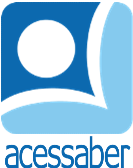 PROF:_______________________________________TURMA:___________NOME:________________________________________________________O CAVALO ROUBADOUm viajante estava descansando na sombra de uma árvore. Quando acordou, ele percebeu que seu cavalo havia sumido. Então, apanhou seu cajado e foi até um vilarejo ali perto. Lá, ele reuniu o povo nas ruas e disse em voz alta:- Alguém roubou meu cavalo. Quem quer que tenha feito isso tem que devolver meu cavalo ou eu farei o que fiz na última vez que meu cavalo foi roubado.E, então, ele bateu seu cajado no chão.Os habitantes do vilarejo ficaram aterrorizados ao ouvirem as palavras do zangado viajante, assim como o ladrão, que estava de pé na multidão. Ele levou imediatamente o cavalo e o deu para o viajante.Após devolver o cavalo, o ladrão disse:- Agora que devolvi o seu cavalo, posso perguntar: o que você fez da última vez que seu cavalo foi roubado?O viajante olhou para ele e disse:- Ora, eu comprei um cavalo novo!O ladrão ficou completamente atônito.Autor desconhecidoQuestõesQual é o título do texto:R: __________________________________________________________________Quantos parágrafos há no texto?R: __________________________________________________________________Quais são os personagens principais da história?R: __________________________________________________________________Qual era o problema do viajante?R: __________________________________________________________________O que o viajante disse para o povo?R: ______________________________________________________________________________________________________________________________________________________________________________________________________________________________________________________________________________Após ouvir o viajante, o que fez o ladrão?R: __________________________________________________________________________________________________________________________________________________________________________________________________________O que o viajante havia feito da ultima vez que foi roubado?R: ______________________________________________________________________________________________________________________________________________________________________________________________________________________________________________________________________________